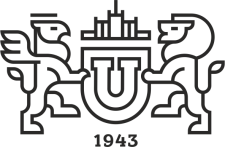 ВЫПИСКА ИЗ ПРОТОКОЛА21 сентября 2020г.				№  1г. ЧелябинскЗаседания Совета энергетического факультетаПредседатель 	А.Е. БычковСекретарь	Н.Ю. Сидоренко По списку членов совета энергетического факультета – 21 человек.Присутствовали 15: Н.Ю. Аверина, Г.В. Баландин, А.Е. Бычков, С.А. Ганджа, К.Е. Горшков, М.А. Григорьев, М.М. Дудкин, И.Е. Киесш, Ю.В. Коровин, В.В. Крымский, Е.В. Литвинова, А.С. Нестеров, К.В. Осинцев, В.Ю. Шашкин, И.А. Щуров.Повестка дня:  5. О назначении научных руководителей и утверждении тем научно-  квалификационных работ (диссертаций) аспирантов.5.1. Слушали: зав. кафедрой автоматизированного электропривода Григорьева М.А. с рекомендацией утвердить тему научно-квалификационной работы (диссертации) аспиранта 1 курса очной формы обучения, направления 13.06.01 « Электро- и теплотехника», направленности (специальности) 05.09.03 «Электротехнические комплексы и системы» Хрюкина Дмитрия Юрьевича
«Автоматизированная система управления и диагностики состояния асинхронного электропривода в реальном времени без вывода из эксплуатации его элементов для индустрии 4.0» и назначить научным руководителем доктора технических наук, профессора, заведующего кафедрой АЭП Григорьева Максима Анатольевича.5.1. Постановили:утвердить тему научно-квалификационной работы (диссертации)  аспиранта Хрюкина Д.Ю. «Автоматизированная система управления и диагностики состояния асинхронного электропривода в реальном времени без вывода из эксплуатации его элементов для индустрии 4.0» и назначить научным руководителем доктора технических наук, профессора, заведующего кафедрой АЭП М.А. Григорьева.Результаты голосования: за – 15 , против – нет, воздержавшихся – нет.Председатель Совета ЭФ						А.Е. БычковCекретарь 	Совета ЭФ							Н.Ю. Сидоренко МИНОБРНАУКИ РОССИИЮЖНО-УРАЛЬСКИЙ ГОСУДАРСТВЕННЫЙ УНИВЕРСИТЕТПОЛИТЕХНИЧЕСКИЙ ИНСТИТУТЭнергетический факультет